Α Ν Α Κ Ο Ι Ν Ω Σ Η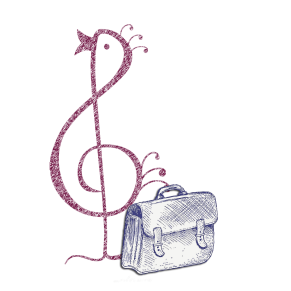 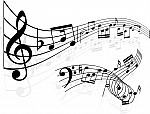 « Μ Ε Τ Α Ξ Υ   Μ Α Σ...»Οι ΔΙΚΗΓΟΡΟΙ των Θεματικών Ομάδων και της Πολυφωνικής Χορωδίας του Δικηγορικού Συλλόγου ΑθηνώνHARMONIA JURIS  παίζουν και τραγουδούν σόλο για τους ΔΙΚΗΓΟΡΟΥΣ και τους ΦΙΛΟΥΣ μας,προσφέροντας μια βραδιά χαράς και δημιουργίαςσε ένα μουσικό περίπατο στα μονοπάτια του Ελληνικού ρεπερτορίουΠΕΜΠΤΗ 15 ΦΕΒΡΟΥΑΡΙΟΥ  ώρα 20.30στον πολυχώρο  Χ Υ Τ Η Ρ Ι Ο 	Ιερά Οδός 44 (Μετρό Κεραμεικός)	Καλλιτεχνική επιμέλεια προγράμματος: Στράτος Σούπος, ΔικηγόροςΘΕΣΕΙΣ ΠΕΡΙΟΡΙΣΜΕΝΕΣ: Μόνο με κράτηση μέχρι 12-2-2018στο e-mail nstroumpouli@gmail.com(Για την κράτηση αποστείλατε όνομα και αριθμό ατόμων)ΣΥΜΜΕΤΟΧΗ: 10 ΕΥΡΩ( Περιλαμβάνει 1 ποτήρι κρασί ή μπύρα ή ρακή ή αναψυκτικό & ατομικό πιάτο αλλαντικών & τυριών)Η Διοικητικώς Υπεύθυνη- Εκπρόσωποςτης HARMONIA JURISΝατάσα Στρουμπούλη, ΔικηγόροςΤα μέλη της ΕπιτροπήςΔέσποινα Κωνσταντάρα – Έλσα Χαραλαμπίδου – Παναγιώτης Γιαννάκης